Filemón: Reconciliación en el ReinoContextoVersículos clave (8-9)Por lo cual, aunque tengo mucha libertad en Cristo para mandarte lo que conviene, más bien te ruego por amor, siendo como soy, Pablo ya anciano, y ahora, además, prisionero de Jesucristo.BosquejoSalutación de Pablo (1-3)Acción de gracias e intercesión por Filemón (4-21)Súplica de Pablo por Onésimo (8-22)Regreso de Pablo de Onésimo (8-16)Recibimiento de Filemón de Onésimo (17-22)Observaciones finales (23-25)Temas principales y mensajeReconciliación a través del poder de la cruzApelación sobre la base del amorConclusiónSeminario Básico—Panorama del N.T.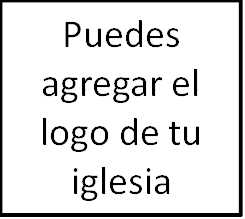 Clase 18:  Colosenses y Filemón:	        La suficiencia del ReinoLa suficiencia del Reino: Panorama de Colosenses y FilemónIntroducciónAutoría: Fecha:Colosenses: Nueva vida en CristoPropósitoAtaque contra la suficiencia de Jesucristo. Las tendencias judaizantes y gnósticas niegan la ___________ de la obra de Cristo (2:16-17).La preocupación por las experiencias angelicales niega la _________________ de Cristo (2:18-19).El ascetismo niega nuestra ____________ de Cristo (2:20-23).La vida del Reino es una vida centrada en la cruz. Versículos clave: 2:6-7«Por tanto, de la manera que habéis recibido al Señor Jesucristo, andad en él; arraigados y sobreedificados en él, y confirmados en la fe, así como habéis sido enseñados, abundando en acciones de gracias».BosquejoIntroducción (1:1-14)Cristo es suficiente para obtener nueva vida. (1:15-20)La reconciliación de los colosenses con Dios(1:21-23)La labor del apóstol Pablo por el evangelio (1:24-2:3)Las alternativas mundanas y sus peligros (2:4-23)Cómo debemos vivir nuestra nueva vida en Cristo (3:1-4:6)Observaciones personales y saludos finales (4:7-18)Temas principalesLa fuente de su neuva vida_____ Dios.________ Cristo______ a través de CristoEl propósito de su nueva vida____ DiosPara los demásFamiliaColegasTodosLa necesidad de perseverarAplicación:¿Qué hay en nuestras vidas que pueda reemplazar a Cristo en términos de cómo vivimos la vida cristiana?¿Estamos siempre buscando la próxima 'droga' espiritual?El increíble sermónLa oración contestadaEl nuevo libro cristianoTodas estas cosas son buenas solo en la medida en que nos conducen al evangelio y dependen de Cristo.¿Dependemos de nosotros mismos o de Cristo?¿Qué tan diferente sería tu día si decidieras que mañana dejarías de tratar de vivir para Jesús en Su fuerza y comenzarías vivir en tus propias fuerzas?Cuando las cosas van bien, ¿nos sentimos bien con nosotros mismos o nos sentimos agradecidos con el Señor?